	В соответствии с Федеральным законом от 06.10.2003 года № 131-ФЗ  «Об общих принципах организации местного самоуправления в Российской Федерации» администрация Пластовского муниципального района ПОСТАНОВЛЯЕТ:       1.  Внести в муниципальную программу «Укрепление материально-технической базы учреждений культуры Пластовского муниципального района на 2018-2020 годы», утвержденную постановлением администрации Пластовского муниципального района от 06.12.2017 года № 903 «Об утверждении  муниципальной программы «Укрепление материально-технической базы учреждений культуры Пластовского муниципального района на 2018-2020 годы» следующие изменения:        1.1. В Паспорте муниципальной программы, строку «Плановые объемы финансирования программы» изложить в следующей редакции:         1.3. Раздел IV. «Система программных мероприятий» изложить в новой редакции:«В 2018 году  планируется  провести  следующие работы:Общая сметная стоимость планируемых работ составляет – 1 975,28 тыс. руб.*         В 2019 году  планируется  провести  следующие работы:Общая сметная стоимость планируемых работ составляет – 10 111, 81 тыс. руб.*В 2020г. планируется провести следующие работы:         Общая сметная стоимость планируемых работ составляет – 6 830,86 тыс. руб.**Сметная стоимость подлежит индексированию с учетом коэффициента года составления сметы.1.4. Раздел V. « Ресурсное обеспечение» изложить в новой редакции:  «Общий объем бюджетного финансирования составит 18 917,95 тыс. руб.* в том числе по годам:2018г. –   1 975,28 тыс. руб.областной  и федеральный бюджеты – 1 147,8 тыс. руб.местный бюджет – 827,48 тыс. руб.2019г. –  10 111, 81 тыс. руб.областной  и федеральный бюджеты – 6136,2 тыс. руб.местный бюджет – 3 975,61тыс. руб.2020г. –   6 830,86 тыс. руб.*областной  и федеральный бюджеты - 2 633,1 тыс. руб.*местный бюджет – 4 197,76 тыс. руб.	Реализация мероприятий планируется осуществлять из средств областного, федерального и местного бюджета Пластовского муниципального района.         *Объемы финансирования мероприятий Программы ежегодно уточняются в процессе исполнения местного бюджета Пластовского муниципального района и при формировании местного и областного бюджетов на очередной финансовый год».           2. Организацию  выполнения  настоящего  постановления возложить на первого заместителя главы Пластовского муниципального района.Глава Пластовскогомуниципального района                                                         А.Н. Пестряков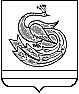 АДМИНИСТРАЦИЯ ПЛАСТОВСКОГО МУНИЦИПАЛЬНОГО РАЙОНА                       П О С Т А Н О В Л Е Н И Е«29__»____12_______2020 г.                                                         №_1251_О внесении изменений в постановление администрации Пластовского муниципального района от 06.12.2017г. № 903Плановые объемы финансирования программыНаименование объектаПланируемые работыБюджет в тыс. руб.Бюджет в тыс. руб.Наименование объектаПланируемые работыМестныйОбластной и федеральныйСпортивный клуб им А.С. Пушкина, г. ПластРемонт пола и стен в спортивном зале488,4460,00ДК с. БорисовкаРемонт кровли127,719469,38ДК «Прометей» с. ДемариноРемонт кровли, наружной лестницы211,322678,413Наименование объектаПланируемые работыБюджет в тыс. руб.Бюджет в тыс. руб.Наименование объектаПланируемые работыМестныйОбластной и федеральныйДК с. В. СанаркаРемонт холла и зала818,263 597,80МКУ Пластовский районный музейПриобретение нежилого здания в муниципальную собственность для создания музея         225,7             0,00СДЦ с. Старый КумлякПроектно-сметная документация на реконструкцию здания400,000,00МКУК «МЦКС» Приобретение специализированного автотранспорта (автоклуба)2531,652538,4Наименование объектаПланируемые работыБюджет в тыс. руб.Бюджет в тыс. руб.Наименование объектаПланируемые работыМестныйОбластной и федеральныйМКУК «МЦКС» ДК «Октябрь» г. Пласт Ремонт дискозала           375,00,00МКУК «МЦКС» ДК «Октябрь» г. ПластПриобретение основных средств в ДК «Октябрь»295,112 633,10СДЦ с. Старый КумлякПроектно-сметная документация на реконструкцию здания527,650,00МКУ Пластовский районный музейКапитальный ремонт здания музея с. Кочкарь3000,00,00